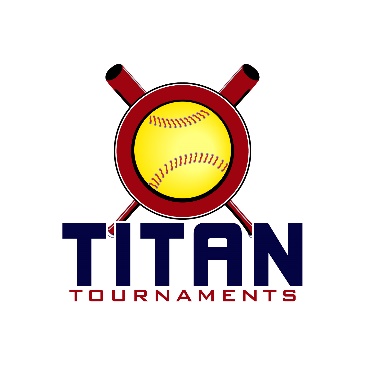 	Thanks for playing ball with Titan!	Park Address: Victor Lord Park – 82 Maynard St, Winder, GAFormat: 3 seeding games + single elimination bracket playDirector: Ted (678)-764-1433Roster and Waiver Forms must be submitted to the onsite director upon arrival and birth certificates must be available on site in each head coach’s folder.Entry Fee - $375/ Admission - $125 Team Gate Fee
Sanction - $35 if unpaid in 2022Please check out the How much does my team owe document.Run rule is 12 after 3, 10 after 4, 8 after 5. Games are 7 innings if time permits.Pitching rule overview – 1. The pitcher’s pivot foot shall maintain contact with the pitcher’s plate until the forward step. Note: a pitcher may take a step back with the non-pivot foot from the plate prior, during, or after the hands are brought together. 
2. Illegal Pitch – Is a ball on the batter. Note: Runners will not be advanced one base without liability to be put out.The on deck circle is on your dugout side. If you are uncomfortable with your player being that close to the batter, you may have them warm up further down the dugout, but they must remain on your dugout side.
Headfirst slides are allowed, faking a bunt and pulling back to swing is allowed.Runners must make an attempt to avoid contact, but do not have to slide.
Warm Up Pitches – 5 pitches between innings or 1 minute, whichever comes first.Coaches – one defensive coach is allowed to sit on a bucket or stand directly outside of the dugout for the purpose of calling pitches. Two offensive coaches are allowed, one at third base, one at first base.
Offensive: One offensive timeout is allowed per inning.
Defensive: Three defensive timeouts are allowed during a seven inning game. On the fourth and each additional defensive timeout, the pitcher must be removed from the pitching position for the duration of the game. In the event of extra innings, one defensive timeout per inning is allowed.
An ejection will result in removal from the current game, and an additional one game suspension. Flagrant violations are subject to further suspension at the discretion of the onsite director.New to 2022: The pitcher’s pivot foot when pushing off may drag in contact with the ground, but both feet being in the air is also allowed.Note: A pitcher may not “crow hop”, also known as re-planting their pivot foot to push off a second time.14U Seeding Games are 70 minutes finish the inning*Please be prepared to play at least 15 minutes prior to your team’s scheduled start times**The team that drew 4 seeding games due to the odd # of teams will have their worst game thrown out, except for the head-to-head portion if it applies*14U Bracket Games are 75 minutes finish the inning*Please be prepared to play at least 15 minutes prior to your team’s scheduled start times*TimeFieldTeamScoreTeam8:006East GA Fire4-5Barrow Swarm8:007CG Legacy Medlam7-5Lady Panthers 089:206North GA Hurricanes0-6Top Notch9:207Alpharetta Fire McElroy1-3West Cobb Extreme10:406East GA Fire11-9Lady Panthers 0810:407CG Legacy Medlam0-5Barrow Swarm12:006Dirt Dawgs2-7Top Notch12:007North GA Hurricanes0-15West Cobb Extreme1:206Alpharetta Fire McElroy6-5Top Notch1:207East GA Fire8-2CG Legacy Medlam2:406Alpharetta Fire McElroy5-11Barrow Swarm2:407Dirt Dawgs8-6Lady Panthers 084:006North GA Hurricanes0-16CG Legacy Medlam4:007Dirt Dawgs4-11West Cobb ExtremeTimeFieldTeamScoreTeam5:307
Gold Championship1 Seed
West Cobb2-152 Seed
Swarm7:007Silver Game 14 Seed
Legacy2-15 Seed
GA Fire8:307Silver ChampionshipWinner of Game 1Legacy6-73 Seed
Top Notch5:306 
BronzeGame 16 Seed
Alpharetta Fire9-39 Seed
Hurricanes7:006BronzeGame 27 Seed
Dirt Dawgs6-38 Seed
Lady Panthers8:306BronzeChampionshipWinner of Game 1Alpharetta Fire2-14Winner of Game 2Dirt Dawgs